Department of Premier and Cabinet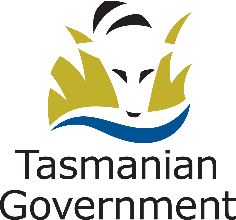 Tasmanian Women’s CouncilTerms of Reference – 2022-23EstablishmentThe Tasmanian Women’s Council (TWC) is established by the Minister for Women and the Prevention of Family Violence.PurposeTWC provides representative advice to Government, assisting in the development and delivery of informed, effective and evidenced-based policy, programs and projects for women. TWC will advise the Tasmanian Government on the development and implementation of strategies to address inequality and increase the participation of women in all aspects of society, with a focus on:The Tasmanian Women’s Strategy and the development of associated plans and activities. Supporting implementation of the Women on Boards Strategy 2020-2025, including focusing on practical actions to increase women’s representation on boards and strengthening board performance through increased diversity. Building employment pathways for women, particularly young women, in areas of economic importance to Tasmania and in sectors where women are under-represented.TWC will also provide a forum for professional organisations to share best practice to inform Government’s strategic directions.MembershipTWC will consist of eight members appointed by the Minister for Women and the Prevention of Family Violence, and an ex-officio member from the Department of Premier and Cabinet (DPAC).Members will be appointed because of their specific skills, experience and knowledge. Members will be appointed for a two-year term and may be reappointed for a further two-year term at the discretion of the Minister for Women and the Prevention of Family Violence. Terms will expire in October of the relevant year.The ex-officio member will undertake the role of Chair. FunctionsWhen relevant, TWC members may consult with other stakeholders, including individuals and organisations, on issues submitted to them for consideration.Individual members may be contacted by DPAC to discuss or seek advice about issues relevant to the Women’s Portfolio.Members of TWC may be asked to sit on grant or award program assessment panels, and to represent TWC at events, forums and consultations as required. Member ExpectationsMembers are responsible for:Participating in three formal TWC meetings per year; andWorking collectively with other members and Government agency representatives to support its role and function. MeetingsFrequencyTWC will meet three times per year in a formal capacity (overseen by a Chair and Minutes will be taken).Other meetings may be held out of session with agreement from the Chair.AttendanceIf the Chair is unable to attend a meeting, they may nominate a proxy from DPAC to attend on their behalf. Other members may not nominate proxy members to attend meetings on their behalf. Suitable platforms will be made available to support members to attend by phone or video conference. ProceduresMeetings will be guided by an annual workplan focussing on topics of relevance to the strategic priorities of the Women’s Portfolio.  The draft agenda for each meeting will be circulated to members two weeks prior, to allow members to raise matters for discussion. The final agenda, papers and other meeting materials will be circulated to members at least 5 working days prior to a scheduled meeting.Following each meeting, TWC will submit a communiqué outlining meeting outcomes to the Minister for her consideration.  With the agreement of the Chair, TWC may establish short-term out-of-session working groups and/or sub-committees to support its functions.Conflicts of Interest and Other ExemptionsAny member with a Conflict of Interest regarding a particular issue or agenda item must declare that interest prior to the commencement of related discussions.  A member may, at any time, excuse themselves from being involved in discussions on an issue or agenda item for personal reasons. AdministrationSecretariat support to TWC will be provided by DPAC.TWC members will be reimbursed for any reasonable out-of-pocket expenses in connection with their membership, including travel, meals and accommodation.Review These Terms of Reference will be reviewed annually, or as changes are required.The latest review occurred in June 2022.